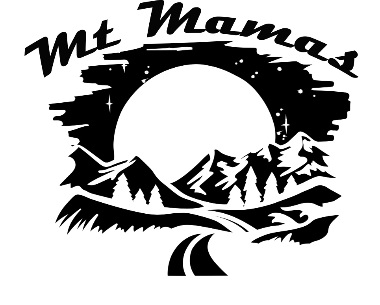                       Downhill Skiis                                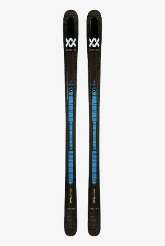 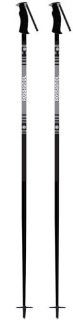 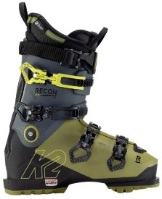 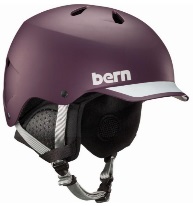 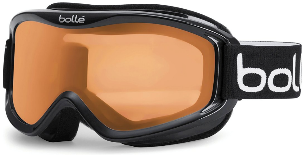 